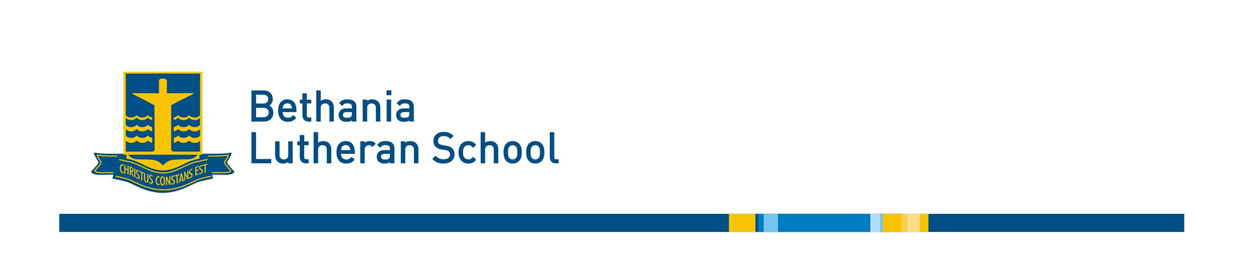 Please supply at least two emergency contactsExcursion Permission NoticeExcursion description:Date:Leaving school at:Returning to school at:Travelling by:Itinerary: Other Information:Students need to bring:Permission must be returned by:Class Teacher: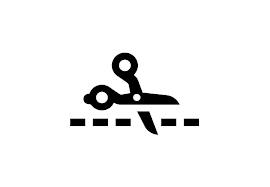 I ________________________________ (parent/guardian name) give permission for:__________________________ (child’s name) to attend the  excursion on  I have read and understood the itinerary and transport descriptions.Signed: _____________________________________________ (parent/guardian signature)Emergency contact name:Relationship to ChildTelephone Details